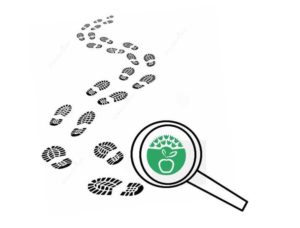 BRIGADA DA CANTINAPara  comida não desperdiçar!!!Eu cá estou para fiscalizar!!!